
 T.C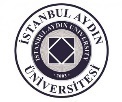 ISTANBUL AYDIN UNIVERSITY
  
          ISTANBUL AYDIN UNIVERSITY
Beşyol mah.İnönü cAd. No:38 Küçükçekmece - ISTANBUL
P: 444 1 428 F: 0212 425 57 59                                                          SCHOLARSHIP APPLICATION FORM                                                          SCHOLARSHIP APPLICATION FORM                                                          SCHOLARSHIP APPLICATION FORM                                                          SCHOLARSHIP APPLICATION FORM                                                          SCHOLARSHIP APPLICATION FORM Student Number:    Student Number:    Student Number:   Given Name (First Name) :Surname (Family Name) :Gender:Nationality:Date of BirthPlace of BirthPassport No:T.C No:Language:Major of Study :GPA :Other Scholarships:Tuition Fee:Status of Parents:Received Awards:Club Memberships:Mobile Number:E-mail address:Residence Address: